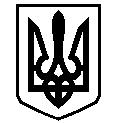 У К Р А Ї Н АВАСИЛІВСЬКА МІСЬКА РАДАЗАПОРІЗЬКОЇ ОБЛАСТІсьомого скликаннятридцята  сесіяР  І  Ш  Е  Н  Н  Я 29 березня 2018                                                                                                             № 25Про продаж земельної  ділянки несільськогосподарського призначення   в м. Василівка, бульвар Центральний 53а Левченко О.М.	Керуючись Законом України «Про місцеве самоврядування в Україні», ст.ст.12,125,126,127,128 Земельного кодексу України, Законами України  «Про оцінку земель», «Про внесення змін до деяких законодавчих актів України щодо розмежування земель державної та комунальної власності» , розглянувши  Звіт про експертну грошову оцінку земельної ділянки несільськогосподарського призначення  із земель житлової та громадської забудови для розміщення та обслуговування гаражу-офісу  в м. Василівка, бульвар Центральний 53а,   виконаний на замовлення Василівської міської ради ТОВ  «Козацькі землі», Рецензію на звіт про експертну грошову оцінку земельної ділянки від 19.02.2018 року, проведену ТОВ «Власні землі»,  Василівська міська радаВ И РІ Ш И Л А :	1.Затвердити звіт про експертну грошову оцінку земельної ділянки, виконаний на замовлення  Василівської міської ради товариством з обмеженою відповідальністю  «Козацькі землі» площею 0,03885  га  із земель житлової та громадської забудови  для розміщення та обслуговування гаражу-офісу в м. Василівка, бульвар Центральний 53а.	2.Продати Левченку Олександру Миколайовичу  у власність земельну ділянку,  кадастровий номер 2320910100:05:042:0116, площею  із земель житлової та громадської забудови для розміщення та обслуговування гаражу-офісу (згідно КВЦПЗ-03.15- для будівництва та обслуговування інших будівель громадської забудови) в м. Василівка, бульвар Центральний 53а,  за ціною 46562,00  грн (сорок шість тисяч п`ятсот шістдесят дві гривні 00 копійок), з розрахунку 119,85  грн ( сто дев`ятнадцять гривень  85 копійок) за .	3.Доручити міському голові від імені Василівської міської ради укласти з Левченком Олександром Миколайовичем   договір купівлі-продажу земельної ділянки житлової та громадської забудови площею  для розміщення та обслуговування гаражу-офісу в м. Василівка, бульвар Центральний 53а.	4.Договір оренди земельної ділянки, укладений Левченком Олександром Миколайовичем  з Василівською міською радою 21.11.2013  року  вважати припиненим з моменту реєстрації права власності на земельну ділянку в державному реєстрі речових прав на нерухоме майно та їх обтяжень відповідно до вимог чинного законодавства.5.Контроль за виконанням цього рішення покласти на постійну комісію міської ради з питань земельних відносин та земельного кадастру, благоустрою міста та забезпечення екологічної безпеки життєдіяльності населення.Міський голова                                                                                                     Л.М. Цибульняк